  asasikasameera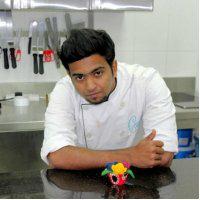                                                    asasikasameera.365150@2freemail.comPOSTOFPASTRYSOUSCHEFIwishtorequestyoutokindlyacceptapplicationforPASTRYsouschef positioninyouresteemedcompany.Havingcompletedmyprimary educationin2007andjoinedthehospitalityindustryasaTraineecook since2007tocinnamongrandhotel3rdCommisposition,inpastrybakery. Therefore,Icancontinuetoserveinthehospitalityindustry.BecauseofmytrainingandmyexperienceinQatar,Maldives,Dubai,Iam preparedtomeetandeventrytoexceedthegoalssetbyyourhigh standard.Mydedicationandprofessionalismyforservicetoyourguestis equaltomyrespectormycoleagueandmybeliefinbeinga“Team Player.”Thankyouverymuchforsparingyourvaluabletimetoreviewmy applicationandtheinterestshowinit.Ianticipatebecomingapartofyour esteemedorganizationIlookforwardforafavorableresponsefromyou.CAREEROBJECTIVEToobtainapositionwithaprogressiveconcernwhereIcanutilizemyknowledge, experience,skil&energyandtoensureaneffectivecontributiontocompany’sgrowth. EnthusiastictogainadditionalknowledgeandexperienceforfutureadvancementPROFILEAnhonest,highlyefficient,hardworking,enthusiastic,bestoutstanding,good commitmentandself-motivatedindividualwiththoroughknowledgeofhospitality industry.Hardworkingindiversifiedworkenvironmentcaneasilyadjusttothenew workloadassignedandworkunderpressure.Havetheabilitytoeffectivelydealwithindividualsfromalbackgroundand professionallevels.ACADEMICPROFILE SuccessfulycompletedthecourseofNVQlevel’3’pastryandbakerycoursewin-stonehotelschool(2007)PassedG.C.E.(O.L)Examinationat20052011Diyafa(QATAR)HaveWinnerBronzemedalNoveltyCake2012Diyafa(QATAR)HaveWinnerBronzeMedalPetitFoursHACCP level2Certificate-2013-8-FSAASIAHACCPpersoninchargepiclevel3Certificate(Dubai)2014-8-26to2019-8-25-HIGHFIELDWORKEXPIERENCEIhaveworkedas3rdcommiChefatcinnamongrand(srilanka)-2007-2008Ihaveworkedas2ndcommiChefatmarinabenthotahotel-2009-2011Ihaveworkedas2ndcommiChefatuk(urbankitchensrilanka)-2008-2009PRESENTEMPLOYMENTCompanyName:TambaResturant(AbuDhabi)Position-pastrychefUpToDate  2016-10-25RESPONSIBILITYPlanandorganizethepreparationandcookingoffoodinanumberofsetings. Orderfood,kitchensupplies,andequipmentDemonstratetechniquestocooksandadviseoncookingproceduresPrepareandcookfood.Dividefoodintoportionsandaddgravies,sauces,andgarnishes.Explainandenforcehygieneregulations.Freezeandpreservefoods.HighlevelofpersonalcleanlinessGoodcommunicationskils.PunctualityAbletoworkunderpressureandstaycalmindifficultsituationsMaintainingthequality&standardsofalthekitchenequipment’sEXPERIENCE&SKILLSIcanspeakandunderstandtheEnglishIhavegoodknowledgeonbasiccakesanddessertfoodandalacarte.IhavetospecializedknowledgeinicecreamproductionIhaveSpecializedKnowledgeinChocolateProductionPERSONNELPROFILEDateofBirth	:05December1989Age	:27years.Gender	:Male.CivilStatus	:SingleNationality	:SriLankaReligion	:BuddhistIsincerelyhopetheinformationprovidedissufficienttomakeafairjudgmentofthe natureoftheworkalongwithexperiencewhichIhavegainedformetobeconsidered fortheaboveposition.Iwilcarryoutmydutiestothebestofmyability.Date-	w.asasikasameerandIhaveworkedas2 commiChefat2011to2013lenotreparis(DOHAQATAR)Ihaveworkedascommi1atkuramathiislandresort(Maldives)-2013-2014IhaveworkedasaAstpastrychefatCocosiaArtisanChocolate-2014-2014IhaveworkedasapastrychefdepartieatJunoonResturant-2014-2016